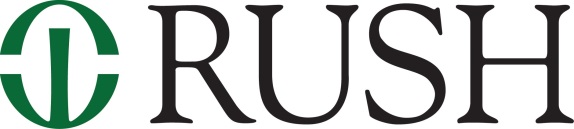 
[School Address][Date]Janny Dwyer, MSN, RN, CNLJordyn Beck, MSN, RN, CNL​Clinical Nurse Leader - Medical/SurgicalColleges of Nursing LiaisonRush Oak Park Hospital520 S. Maple Ave.Oak Park, IL, 60304[Clinical group], [Start date – End Date]Instructor: 
This letter is to verify that the health and background requirements for each student and instructor are current and on file in our office.Our records indicate that all faculty and students have met the health and background requirements outlined in our Affiliation Agreement, including:Health and immunization requirementsCurrent CPR certification Criminal background investigationAnnual health reviewFlu vaccine Urine drug screenT-dapCOVID vaccine Sincerely,[Signature]Name of Faculty –[Title]Student nameEmail